Max MustermannMusterstraße 12312345 Musterstadtmax@mustermann.de0171 23456789Nozama Onlinehandel GmbHPersonalabteilungStraße 12312345 MusterstadtMusterstadt, 13.06.2022 Bewerbung als Kaufmann im E-CommerceSehr geehrte Damen und Herren,aktuell befinde ich mich auf der Suche nach einem Berufseinstieg, der mir die Chance bietet, meine bisher erlangten Kenntnisse als Kaufmann im E-Commerce weiter zu vertiefen und auszubauen. Ich bin der Überzeugung, dass Ihr Nozama Onlinehandel der perfekte Partner für mein Anliegen ist, weshalb ich Ihnen anbei meine Bewerbungsunterlagen sende. Während meiner Ausbildung bei Buyonline lagen meine Tätigkeitsschwerpunkte insbesondere im Bereich der Gestaltung des Warensortimentes und dem Aufbau des Onlineshops. Des Weiteren betreute ich diverse Kunden und befasste mich mit den juristischen Rahmenbedingungen der Website. Dabei stand ich in ständigem Kontakt mit Kollegen aus der Buchhaltung, dem Marketing oder der Rechtsabteilung. Durch meine verschiedenen Aufgaben besitze ich ein fundiertes Wissen in allen E-Commerce-Bereichen, welches ich gerne in Ihr renommiertes Unternehmen einbringe. Zu meinen persönlichen Stärken zählen Durchsetzungsvermögen sowie meine ausgeprägte Kommunikationsstärke, die ich bestens in meinen Arbeitsalltag einbinden kann. Selbst bei schwierigen Kundengesprächen oder Beschwerden bin ich in der Lage, ruhig zu reagieren und eine zufriedenstellende Lösung für Kunden und Unternehmen zu finden.Ein Arbeitsbeginn in Ihren Unternehmen ist unter Einhaltung einer Kündigungsfrist von 4 Wochen möglich. Da ich derzeit noch in ungekündigter Anstellung bin, bitte ich Sie, meine Bewerbung vertraulich zu behandeln. Ich freue mich über eine positive Rückmeldung und die Einladung zu einem persönlichen Gespräch. Mit freundlichen Grüßen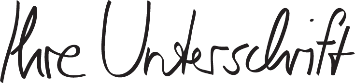 Max Mustermann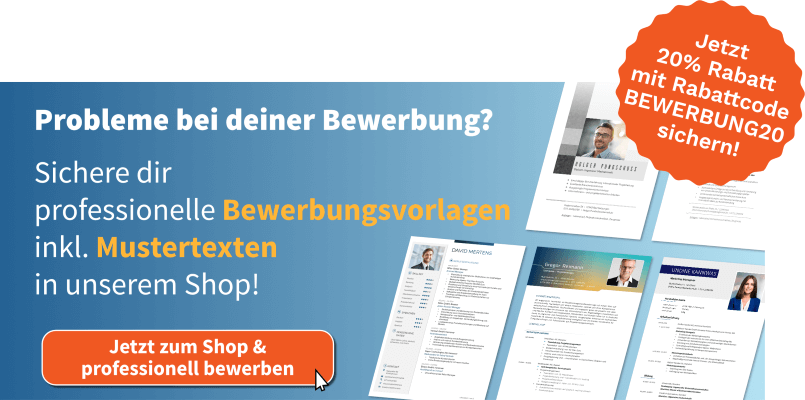 shop.bewerbung.net